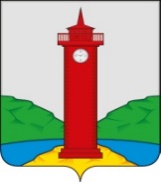 РОССИЙСКАЯ ФЕДЕРАЦИЯ
САМАРСКАЯ ОБЛАСТЬМУНИЦИПАЛЬНЫЙ РАЙОН ВолжскийСОБРАНИЕ ПРЕДСТАВИТЕЛЕЙ СЕЛЬСКОГО ПОСЕЛЕНИЯ КУРУМОЧТРЕТЬЕГО СОЗЫВА РЕШЕНИЕ     « 24 » мая  2017 г.		           		                       № 106/29О предварительном одобрении проекта решения Собрания представителей сельского поселения Курумочмуниципального района Волжский Самарской области «О внесении изменений в Устав сельского поселения Курумоч муниципального района Волжский Самарской области» и вынесении проекта на публичные слушанияВ соответствии со статьями 28 и 44 Федерального закона от 06.10.2003 № 131-ФЗ «Об общих принципах организации местного самоуправления в Российской Федерации» Собрание представителей сельского поселения Курумоч муниципального района Волжский Самарской областиРЕШИЛО:1.  Предварительно одобрить проект решения Собрания представителей сельского поселения Курумоч муниципального района Волжский Самарской области «О внесении изменений в Устав сельского поселения Курумоч муниципального района Волжский Самарской области» (приложение к настоящему решению).2.  В целях обсуждения проекта решения Собрания представителей сельского поселения Курумоч муниципального района Волжский Самарской области «О внесении изменений в Устав сельского поселения Курумоч муниципального района Волжский Самарской области» провести на территории сельского поселения Курумоч муниципального района Волжский Самарской области публичные слушания в соответствии с Порядком организации и проведения публичных слушаний в сельском поселении Курумоч муниципального района Волжский Самарской области, утвержденным решением Собрания представителей сельского поселения Курумоч муниципального района Волжский Самарской области от 25 февраля 2010 № 154.3.  Срок проведения публичных слушаний составляет 30 (тридцать) дней с 25 мая 2017 года по 23 июня 2017 года.4.  Обсуждение проекта решения Собрания представителей сельского поселения Курумоч муниципального района Волжский Самарской области «О внесении изменений в Устав сельского поселения Курумоч муниципального района Волжский Самарской области», а также учет представленных жителями поселения и иными заинтересованными лицами замечаний и предложений по проекту решения Собрания представителей сельского поселения Курумоч муниципального района Волжский Самарской области «О внесении изменений в Устав сельского поселения Курумоч муниципального района Волжский Самарской области» осуществляется в соответствии с Порядком организации и проведения публичных слушаний в сельском поселении Курумоч муниципального района Волжский Самарской области, утвержденным решением Собрания представителей сельского поселения Курумоч муниципального района Волжский Самарской области от 25 февраля 2010 № 154.5.  Органом, уполномоченным на организацию и проведение публичных слушаний в соответствии с настоящим решением, является Собрание представителей сельского поселения Курумоч муниципального района Волжский Самарской области.6.  Место проведения публичных слушаний (место ведения протокола публичных слушаний) – 443545, Самарская область, Волжский район, село Курумоч, ул. Гаражная, д. 1.7.  Мероприятие по информированию жителей поселения по вопросу обсуждения проекта решения Собрания представителей сельского поселения Курумоч муниципального района Волжский Самарской области «О внесении изменений в Устав сельского поселения Курумоч муниципального района Волжский Самарской области» состоится 25 мая 2017 года в 18.00 часов по адресу: 443545, Самарская область, Волжский район, село Курумоч, ул. Гаражная, д. 1.8.  Назначить лицом, ответственным за ведение протокола публичных слушаний и протокола мероприятия по информированию жителей сельского поселения Курумоч муниципального района Волжский по вопросу публичных слушаний, Главу сельского поселения О.Л. Катынского.9.  Принятие замечаний и предложений по вопросам публичных слушаний, поступивших от жителей поселения и иных заинтересованных лиц, осуществляется по адресу, указанному в пункте 6 настоящего решения, в рабочие дни с 10 часов до 19 часов, в субботу с 12 до 17 часов. Письменные замечания и предложения подлежат приобщению к протоколу публичных слушаний.10.  Прием замечаний и предложений по вопросу публичных слушаний оканчивается 21 июня 2017 года.11.  Опубликовать настоящее решение, проект решения Собрания представителей сельского поселения Курумоч муниципального района Волжский Самарской области «О внесении изменений в Устав сельского поселения Курумоч муниципального района Волжский Самарской области» (приложение к настоящему решению) в газете «Вести сельского поселения Курумоч».12.  Настоящее решение вступает в силу со дня его официального опубликования.Глава сельского поселения Курумоч муниципального района Волжский Самарской области                                                                      О.Л. КатынскийПредседатель Собрания представителей сельского поселения Курумоч 			                  Л.В. Богословская Кулешевская 3021917-РОССИЙСКАЯ ФЕДЕРАЦИЯ
САМАРСКАЯ ОБЛАСТЬМУНИЦИПАЛЬНЫЙ РАЙОН ВолжскийСОБРАНИЕ ПРЕДСТАВИТЕЛЕЙ СЕЛЬСКОГО ПОСЕЛЕНИЯ КУРУМОЧ  РЕШЕНИЕ_____________  2017 г.		                                                        № __О внесении изменений в Устав сельского поселения Курумоч муниципального района Волжский Самарской областиВ соответствии со статьей 44 Федерального закона от 06.10.2003 № 131-ФЗ «Об общих принципах организации местного самоуправления в Российской Федерации», с учетом заключения о результатах публичных слушаний по проекту решения Собрания представителей сельского поселения Курумоч муниципального района Волжский Самарской области «О внесении изменений в Устав сельского поселения Курумоч муниципального района Волжский Самарской области» от        апреля 2017 года, Собрание представителей сельского поселения Курумоч муниципального района Волжский Самарской области РЕШИЛО:1. Внести следующие изменения в Устав сельского поселения Курумоч муниципального района Волжский Самарской области, принятый решением Собрания представителей сельского поселения Курумоч муниципального района Волжский Самарской области от 23.06. 2014 г.  № 143/69 (далее – Устав):Пункт 17 статьи 7 Устава новой редакции изложить в следующей редакции: «17) обеспечение условий для развития на территории поселения физической культуры, школьного спорта и массового спорта, организация проведения официальных физкультурно-оздоровительных и спортивных мероприятий поселения;»2. Пункт 22 статьи 7 Устава новой редакции после слов «правил землепользования и застройки» дополнить словами «…, утверждение подготовленной на основе генеральных планов поселения документации по планировке территории, утверждение местных нормативов градостроительного проектирования поселений»;3.  Пункт 25 статьи 7 Устава новой редакции признать утратившим силу;4. Пункт 1 статьи 8  Устава новой редакции дополнить подпунктом 14 следующего содержания:«14) осуществление мероприятий в сфере профилактики правонарушений, предусмотренных Федеральным законом «Об основах системы профилактики правонарушений в Российской Федерации» от 23.06.2016 N 182-ФЗ по предупреждению безнадзорности, беспризорности, правонарушений и антиобщественных  действий несовершеннолетних».5. Пункт 1 статьи 8 Устава новой редакции дополнить подпунктом 15 следующего содержания:	«15) Особенности организации, функционирования, охраны и ограничения на ведение хозяйственной и иной деятельности в пределах особо охраняемых природных территорий местного значения устанавливаются органами местного самоуправления в положениях об этих территориях в соответствии с федеральным законодательством и Законом Самарской области от 14.06.2016г № 74- ГД».6. Пункт 2 статьи 10 Устава новой редакции после слов «Законами Самарской области» дополнить словами «в случаях, установленных федеральными законами,»;7. Пункт 4. Статьи 33 Устава новой редакции читать в следующей редакции:«4. Участие органов государственной власти и их должностных лиц в формировании органов местного самоуправления, назначении на должность и освобождении от должности должностных лиц местного самоуправления допускается только в случаях и порядке, установленных частью 2.1 статьи 36, частями 5 и 11 статьи 37, статьями 74 и 74.1  Федерального закона от 06.10.2003 № 131-ФЗ «Об общих принципах организации местного самоуправления в Российской Федерации».8. Пункт 4 статьи 34 Устава читать в следующей редакции: «Место нахождения Собрания представителей поселения: 443545, Самарская область, Волжский район, село Курумоч, ул. Гаражная, д. 1».9. Пункт 3 статьи 40.1 Устава новой редакции:         а) дополнить новым абзацем следующего содержания:         «Кандидатом на должность Главы поселения может быть зарегистрирован гражданин, который на день проведения конкурса не имеет в соответствии с Федеральным законом от 12.06.2002 № 67-ФЗ «Об основных гарантиях избирательных прав и права на участие в референдуме граждан Российской Федерации» ограничений пассивного избирательного права для избрания выборным должностным лицом местного самоуправления.»;б) абзац второй считать соответственно абзацем третьим;в) дополнить абзацами следующего содержания:«Условиями конкурса могут быть предусмотрены требования к профессиональному образованию и (или) профессиональным знаниям и навыкам, которые являются предпочтительными для осуществления Главой поселения полномочий по решению вопросов местного значения.Собранию представителей поселения для проведения голосования по кандидатурам на должность Главы поселения представляется не менее двух зарегистрированных конкурсной комиссией кандидатов.»;10.  Пункт 6 статьи 40.1 Устава новой редакции после слов «подконтролен и подотчетен» дополнить словами «населению и»;11. Статью 40.1 Устава новой редакции дополнить пунктом 14 следующего содержания:         «14. В случае досрочного прекращения полномочий главы поселения либо применения к нему по решению суда мер процессуального принуждения в виде заключения под стражу или временного отстранения от должности его полномочия временно исполняет заместитель Главы поселения или должностное лицо, определяемое нормативным -правовым актом администрации поселения.»12. Статью 40.1 Устава новой редакции читать в следующей редакции:«13) Глава поселения должен соблюдать ограничения, запреты,  исполнять обязанности, которые установлены Федеральным законом от 25 декабря 2008 года N 273-ФЗ "О противодействии коррупции", Федеральным законом  от 3 декабря 2012года № 230 – ФЗ" О контроле за соответствием расходов лиц, замещающих государственные должности, и иных лиц их доходам", Федеральным законом от 7 мая 2013 года № 79 – ФЗ "О запрете  отдельным категориям лиц открывать и иметь счета (вклады), хранить наличные  денежные средства и ценности в иностранных банках, расположенных за пределами территории Российской Федерации, владеть и (или) пользоваться иностранными финансовыми инструментами".»    13. Пункт 12  статьи 42 Устава новой редакции читать в следующей редакции:«12) преобразования муниципального образования, осуществляемого в соответствии с частями 3, 3.2, 4 - 6, 6.1, 6.2, 7, 7.1,7.2 статьи 13 Федерального закона от 06.10.2003 № 131-ФЗ «Об общих принципах организации местного самоуправления в Российской Федерации», а также в случае упразднения муниципального образования;».14. Статью 42 Устава новой редакции дополнить пунктом 17 следующего содержания:«17) расторжения контракта в соответствии с частью 11 или 11.1 Федерального закона от 06.10.2003 № 131-ФЗ «Об общих принципах организации местного самоуправления в Российской Федерации».15. Статью 42 Устава  новой редакции дополнить пунктом 18 следующего содержания:«18) Контракт с главой поселения может быть расторгнут в судебном порядке на основании заявления высшего должностного лица субъекта Российской Федерации (руководителя высшего исполнительного органа государственной власти субъекта Российской Федерации) в связи с несоблюдением ограничений, запретов, неисполнением обязанностей, которые установлены Федеральным законом от 25 декабря 2008 года N 273-ФЗ "О противодействии коррупции", Федеральным законом от 3 декабря 2012 года N 230-ФЗ "О контроле за соответствием расходов лиц, замещающих государственные должности, и иных лиц их доходам", Федеральным законом от 7 мая 2013 года N 79-ФЗ "О запрете отдельным категориям лиц открывать и иметь счета (вклады), хранить наличные денежные средства и ценности в иностранных банках, расположенных за пределами территории Российской Федерации, владеть и (или) пользоваться иностранными финансовыми инструментами", выявленными в результате проверки достоверности и полноты сведений о доходах, расходах, об имуществе и обязательствах имущественного характера, представляемых в соответствии с законодательством Российской Федерации о противодействии коррупции.»16. Абзац 1  статьи  44  Устава дополнить следующим:«1. К компетенции Администрации…» далее по тексту Устава.17. Пункт 4 статьи 43 Устава читать в следующей редакции: «Место нахождения Администрации поселения: 443545, Самарская область, Волжский район, село Курумоч, ул. Гаражная, д. 1».        18. Пункт 19 статьи 44 Устава читать в следующей редакции: «19) осуществление полномочий по организации транспортного обслуживания населения, предусмотренных Законом Самарской области от 18.01.2016 № 14-ГД «Об организации регулярных перевозок пассажиров и багажа автомобильным транспортом и городским наземным электрическим транспортом на территории Самарской области, о внесении изменений в отдельные законодательные акты Самарской области и признании утратившими силу отдельных законодательных актов Самарской области»;19. Статью 44 Устава дополнить пунктом 2 следующего содержания:«2. Администрация поселения является органом, уполномоченным на осуществление полномочий, предусмотренных Федеральным законом от 13.07.2015 № 224-ФЗ «О государственно-частном партнерстве, муниципально-частном партнерстве в Российской Федерации и внесении изменений в отдельные законодательные акты Российской Федерации»;20. пункт 4 статьи 52 Устава новой редакции изложить в следующей редакции:«4. Квалификационные требования к уровню профессионального образования, стажу муниципальной службы или стажу работы по специальности, направлению подготовки, необходимым для замещения должностей муниципальной службы поселения, устанавливаются решением Собрания представителей поселения на основе типовых квалификационных требований для замещения должностей муниципальной службы, которые определяются законом Самарской области в соответствии с классификацией должностей муниципальной службы, с учетом задач и функций органа местного самоуправления, лица, замещающего муниципальную должность. Квалификационные требования к знаниям и умениям, которые необходимы для исполнения должностных обязанностей, устанавливаются в зависимости от области и вида профессиональной служебной деятельности муниципального служащего поселения его должностной инструкцией. Должностной инструкцией муниципального служащего поселения могут также предусматриваться квалификационные требования к специальности, направлению подготовки.»;  	21. Пункты 1 и 2 статьи 57  Устава новой редакции читать в следующей редакции: «1) проект Устава муниципального образования, а также проект муниципального нормативного правового акта о внесении изменений и дополнений в данный устав, должны выноситься на публичные слушания, кроме случаев, когда в устав муниципального образования вносятся изменения в форме точного воспроизведения положений Конституции Российской Федерации, федеральных законов, конституции (устава) или законов субъекта Российской Федерации в целях приведения данного устава в соответствие с этими нормативными правовыми актами.  2) проект Устава поселения, проект муниципального правового акта о внесении изменений и дополнений в Устав поселения не позднее чем за 30 дней до дня рассмотрения вопроса о принятии Устава поселения, внесении изменений и дополнений в Устав поселения подлежат официальному опубликованию (обнародованию) с одновременным опубликованием (обнародованием) установленного Собранием представителей поселения порядка учета предложений по проекту указанного устава, проекту указанного муниципального правового акта, а также порядка участия граждан в его обсуждении. Не требуется официальное опубликование (обнародование) порядка учета предложений по проекту муниципального правового акта о внесении изменений и дополнений в устав поселения, а также порядка участия граждан в его обсуждении в случае, когда в устав поселения вносятся изменения в форме точного воспроизведения положений Конституции Российской Федерации, федеральных законов, конституции (устава) или законов субъекта Российской Федерации в целях приведения данного устава в соответствие с этими нормативными правовыми актами.»;22. Статью 57 Устава новой редакции дополнить пунктом 8  следующего содержания:«8. Отказ в государственной регистрации устава муниципального образования, муниципального правового акта о внесении изменений и дополнений в устав муниципального образования, а также нарушение установленных сроков государственной регистрации устава муниципального образования, муниципального правового акта о внесении в устав муниципального образования изменений и дополнений могут быть обжалованы гражданами и органами местного самоуправления в уполномоченный федеральный орган исполнительной власти в сфере регистрации уставов муниципальных образований, а также в судебном порядке.».23. Статью 57 Устава новой редакции дополнить пунктом 9 следующего содержания: «9. Приведение устава муниципального образования «сельское поселение Курумоч» в соответствие с федеральным законом, законом субъекта Российской Федерации осуществляется в установленный этими законодательными актами срок. В случае, если федеральным законом, законом субъекта Российской Федерации указанный срок не установлен, срок приведения устава муниципального образования в соответствие с федеральным законом, законом субъекта Российской Федерации определяется с учетом даты вступления в силу соответствующего федерального закона, закона субъекта Российской Федерации, необходимости официального опубликования (обнародования) и обсуждения на публичных слушаниях проекта муниципального правового акта о внесении изменений и дополнений в устав муниципального образования, учета предложений граждан по нему, периодичности заседаний представительного органа муниципального образования, сроков государственной регистрации и официального опубликования (обнародования) такого муниципального правового акта и, как правило, не должен превышать шесть месяцев.»24. Пункт 3 Статьи 60 Устава новой редакции читать в следующей редакции:«3. Собрание представителей  поселения по вопросам, отнесенным к его компетенции федеральными законами, законами субъекта Российской Федерации, уставом поселения, принимает решения, устанавливающие правила, обязательные для исполнения на территории поселения, решение об удалении главы поселения в отставку, а также решения по вопросам организации деятельности Собрания представителей поселения и по иным вопросам, отнесенным к его компетенции федеральными законами, законами субъектов Российской Федерации, уставом поселения. Решения Собрания представителей поселения, устанавливающие правила, обязательные для исполнения на территории поселения, принимаются большинством голосов от установленной численности депутатов Собрания представителей поселения, если иное не установлено настоящим Федеральным законом  от 06.10.2003 № 131-ФЗ  «Об общих принципах местного самоуправления».»25. Статью 62 Устава новой редакции дополнить подпунктом 1.1 пункта 1 следующего содержания:	«1.1. Сведения о доходах, расходах, об имуществе и обязательствах имущественного характера, представленные лицами, замещающими муниципальные должности, размещаются на официальном сайте Администрации сельского поселения Курумоч в информационно – телекоммуникационной сети «Интернет» и (или) предоставляются для опубликования средствам массовой информации в порядке, определяемом муниципальными правовыми актами.»26.  Статью 62 Устава новой редакции дополнить подпунктом 2.1 пункта 2 следующего содержания: «2.1. В качестве одного из способов официального опубликования (обнародования) муниципального правового акта его первое размещение в информационно – телекоммуникационной сети «Интернет» на официальном сайте Администрации сельского поселения Курумоч - http://sp-kurumoch.ru.» 	27. Статью 75 Устава изложить в следующей редакции:«Статья 75. Рассмотрение проекта бюджета поселения 1. Администрация поселения вносит на рассмотрение Собрания представителей поселения проект решения о бюджете поселения в сроки, установленные решением Собрания представителей поселения, но не позднее 15 ноября текущего года.2. В целях доведения до населения информации о содержании проекта бюджета поселения Глава поселения в срок не позднее 10 (десяти) дней со дня внесения проекта бюджета поселения в Собрание представителей поселения назначает публичные слушания по проекту бюджета поселения и направляет проект бюджета поселения для официального опубликования.3. Порядок рассмотрения проекта бюджета поселения и его утверждения определяется решением Собрания представителей поселения в соответствии с требованиями Бюджетного кодекса Российской Федерации.4. Решение о бюджете поселения подлежит официальному опубликованию не позднее 10 (десяти) дней после его подписания в установленном порядке.».28. Подпункт 2 пункта 1 Статьи 87 Устава новой редакции читать в следующей редакции:«2) совершения Главой поселения действий, в том числе издания им правового акта, не носящего нормативного характера, влекущих нарушение прав и свобод человека и гражданина, угрозу единству и территориальной целостности Российской Федерации, национальной безопасности Российской Федерации и ее обороноспособности, единству правового и экономического пространства Российской Федерации, нецелевое расходование субвенций из федерального бюджета или бюджета Самарской области, нецелевое  использование  межбюджетных  трансфертов, имеющих  целевое  назначение, бюджетных кредитов, нарушений условий предоставления межбюджетных трансфертов, бюджетных кредитов, полученных  из других  бюджетов бюджетной системы Российской Федерации если это установлено соответствующим судом, а Глава поселения не принял в пределах своих полномочий мер по исполнению решения суда.»  29. По всему тексту Устава исключить слова «с правом решающего голоса», кроме п. 8 Статьи 48. 2.  Опубликовать настоящее Решение в ежемесячном информационном вестнике «Вести сельского поселения Курумоч», на официальном сайте администрации сельского поселения Курумоч муниципального района Волжский Самарской области  http://sp-kurumoch.ru.3. Настоящее решение вступает в силу на следующий день после его официального опубликования (обнародования), осуществленного после его государственной регистрации.              4.Направить настоящее решение на государственную регистрацию.Глава сельского поселения Курумочмуниципального района Волжский Самарской области 							 О.Л. КатынскийПредседатель Собрания представителей 	                              Л.В. Богословскаясельского поселения КурумочКулешевская 3021917